als Aperitif empfehlen wir…Aperol SpritzSekt | Soda | Orange | Eis								€ 6,20Sanbitter (alkoholfrei)Orangensaft | Eis									€ 4,50Martini BiancoZitrone | Eis										€ 4,20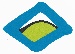 Suppen Rinderkraftbrühemit Einlage										€ 5,80Kräuterschaumsuppe								€ 6,20Salat & Vorspeise Gemischter Salat									€ 5,80Tatar vom Bondorfer Qualivo RindHaus Brot | Sellerie | Speck-Zwetschgen | Kaviar vom Stör		         € 14,80Dim Sum hausgemacht gedämpfte Teigtaschen Karotte | Rote Zwiebel | Kerbel | Ponzuschaum 				         € 12,80VegetarischMaronenravioliKräuterseitlinge | Kirschtomate | Belper Knolle				         € 15,80aus dem heimischen Bach… - fang frisch- Forelle gebraten „Müllerin Art“Zitrone | Mandeln | Kartoffeln 						          € 21,50Sie können sich zu den Gerichten gerne etwas dazu oder umbestellenBeilagen Umbestellung 	€ 1,00			Bratensoße 			€ 1,50Ketchup, Mayonnaise		€ 0,50			Rahmsoße			€ 2,00Kräuterbutter			€ 0,80			Pfeffer.-Pilzrahmsoße	€ 3,00Gedeck extra 			€ 1,50			Beilage zusätzlich		€ 3,00vom Qualivo SchweinRückensteakPfefferrahmsoße | Pommes frites / klein			    		  € 18,80 / 15,80MedaillonPilzrahmsoße | hausgemachte Spätzle / klein			    	  € 21,80 / 18,80vom Bioweiderind RumpsteakPfefferrahmsoße | Pommes frites							     € 25,80GeflügelRoulade von der Pute gefüllt mit Spinat und KarotteApfel-Rotkraut | Staudensellerieschaum | Kartoffelkrapfen 			    € 22,80heimisches Wild Hirschrücken rosa gebratenzweierlei Sellerie | Zuckerschote | Valhrona-Jus | Kartoffelkrapfen 		    € 33,80 Unser MenüTatar vom Bondorfer Qualivo RindHaus Brot | Sellerie | Speck-Zwetschgen | Kaviar vom Stör***Kräuterschaumsuppe***Dim Sum hausgemacht gedämpfte TeigtaschenKarotte | Rote Zwiebel | Kerbel | Ponzuschaum***Hirschrücken rosa gebratenzweierlei Sellerie | Zuckerschote | Valhrona-Jus | Kartoffelkrapfen ***Zweierlei SorbetFeige | Mandarine | dunkler Biskuit3-Gang 	€ 48,004-Gang	€ 58,005-Gang	€ 73,00